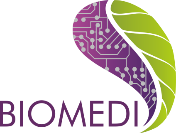 Инструкция по использованию «горящего промокода» и созданию предзаказа с отсрочкой платежаСрок действия «горящего промокода»«Горящий промокод», который вы получили на вебинаре «Биорезонанс для сердечно-сосудистой системы» действует только в день вебинара (в понедельник) и для удобства слушателей из разных стран действие промокода сохраняется до 8.00 по мск. следующего дня (до вторника). Как использовать «горящий промокод»Чтобы получить скидку на девайс TRINITY 20% необходимо применить промокод при оформлении заказа. Для этого в «корзине заказов» в строке «промокод» введите ваш «горящий промокод» и далее стандартно продолжите оформление заказа. Если вы впервые оформляете заказ воспользуйтесь видеоинструкцией «Как сделать заказ»https://www.youtube.com/watch?v=KCn8-X5HWLU&t=0sПредзаказ с отсрочкой платежаУважаемый клиент, у вас есть уникальная возможность сделать заказ со скидкой 20% в день действия «горящего промокода» и оплатить этот заказ в течение недели. Это рекомендуется делать в том случае, если нет возможности оплатить заказ сразу привычным способом. Для оплаты предзаказа невозможно использовать следующие способы оплаты – Visa, Mastercard и Робокасса. Для оплаты предзаказа подойдут следующие способы оплаты - наличными в офисе или курьеру в Москве, по квитанции в отделении Сбербанка, с внутреннего счета личного кабинета. По истечении недели неоплаченный заказ аннулируется. Особенности создания предзаказа с отсрочкой платежа с внутреннего счета! В разделе «Выбор способа оплаты» выберете последнюю строку «оплатить с внутреннего счета».  ! В разделе «Оплата заказа с внутреннего счета» выберете нижнюю кнопку «оформить заказ без оплаты». ! Оплатить предзаказ возможно в течение 7-ми дней в разделе «Мои заказы» с внутреннего счета вашего личного кабинета. ! Для оплаты предзаказа необходимо «завести» деньги на ваш внутренний счет, с которого и произойдет списание денег при дальнейшей оплате. Для этого купите «ваучеры» (внутренние деньги), которыми и будете расплачиваться. Обратите внимание, что «ваучеры» существуют только в долларах. Если заказ оформлен в рублях, то поменяйте доллары на рубли в личном кабинете.  Обмен производится по курсу 75 руб. за 1 долл., комиссия за транзакцию обмена 2%. Или оформите заказ сразу в долларах перейдя на английскую версию сайта!Как завести деньги на внутренний счет для оплаты предзаказа смотрите в видеоинструкции «Как пополнить средства»https://www.youtube.com/watch?v=IC2rf2DvD5k&t=0s